ПОКУПАТЕЛЯМ И ПРЕДПРИНИМАТЕЛЯМЧто нужно знать о Контрольно кассовой техникеВ настоящее время индивидуальные предприниматели (далее ИП), не имеющие наемных работников (в случае заключения трудового договора с работником ИП обязаны в течение тридцати календарных дней с даты заключения такого трудового договора зарегистрировать ККТ), могут реализовывать товары собственного производства, выполнять работы или оказывать услуги без применения контрольно-кассовой техники.С 1 июля 2021г. ИП должны будут применять контрольно-кассовую технику при расчетах за такие товары, работы, услуги и, следовательно, выдавать контрольно-кассовые чеки покупателям. Для соблюдения требований Федерального закона от 22.05.2003 №54-ФЗ «О применении ККТ при осуществлении расчетов в Российской Федерации» всем налогоплательщикам необходимо обеспечить указание в кассовом чеке следующих реквизитов:- с 01.01.2021 применяемой при расчете системы налогообложения;- с 01.02.2021 наименования товара (работы, услуги) и их количества;Особое внимание на это обстоятельство необходимо обратить плательщикам ЕНВД, УСН, патента и ЕСХН, на которых ранее эти обязанности не распространялись.  Появились новые требования к фискальным накопителям. Они должны формировать запросы о коде маркировки, уведомления о реализации маркированного товара, принимать ответы и квитанции. Кассы с накопителями старого образца можно применять до 5 августа включительно. Потом устаревшее оборудование исключат из реестра, и оно окажется под запретом. При замене накопителя нужно перерегистрировать кассу.Следует учитывать, что за нарушение законодательства Российской Федерации о применении контрольно-кассовой техники статьей 145 Кодекса Российской Федерации об административных правонарушениях (далее – КоАП) предусмотрена административная ответственность. В частности, налагается административный штраф: на должностных лиц в размере от 1/4 до 1/2 суммы расчета без применения кассы, но не менее 10 тысяч рублей; на юридических лиц - от 3/4 до полной суммы расчета без применения кассы, но не менее 30 тысяч рублей (ч. 2 ст. 145 КоАП).Каждый покупатель после получения кассового чека может легко проверить, передал ли продавец информацию о произведенном с ним расчете в налоговый орган. Для этого через бесплатное мобильное приложение «Проверка чеков», которое можно скачать на сайте ФНС России www.nalog.gov.ru сканировать QR-код чека или вручную ввести данные бумажного кассового чека в специальные поля приложения. После ввода необходимой информации можно отправить запрос. Автоматизированная система пришлет в ответ информацию о данном чеке, которую можно будет сверить с реальной. При обнаружении расхождений в проверяемом чеке с информацией в базе данных ФНС России или полном отсутствии такой информации о произведенном расчете мобильное приложение предложит пользователю сообщить налоговой службе о выявленном нарушении для дальнейшего анализа и включения в план проверок.Пресс служба МРИ ФНС России № 8 по Республике Бурятия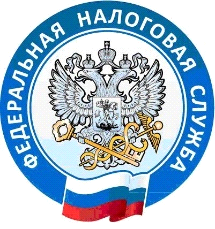 